UMBC SUCCESS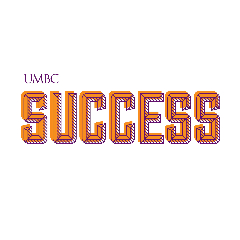 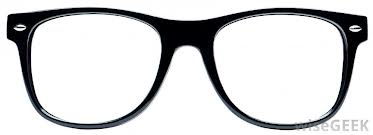 Is looking for SUCCESS Peers!Contact: ajpoole04@umbc.edu The SUCCESS Program is Maryland’s first and only four-year college program for adults with intellectual disabilities. The students in this program attend classes to gain independent living skills and employability skills while in an integrated environment. SUCCESS Peers work in a “student partner” rolls and take classes with the SUCCESS students. As a “student partners,” you provide support to the students while also participating in the class.Available classes:Advanced Vision of Self – Fridays from 10-11:50 (4 spots) 	Class focusing on videography and creating digital stories in Movie Maker.Book Club- Mondays and Wednesday 11-11:50am (4 spots)Class focusing on building reading, writing, and spelling skills based around a fun and enjoyable novel. Personal Finance-  Tuesdays from 11-11:50am (4 spots)Class focusing on everyday financial situations based around being a consumer (i.e. savvy shopping, budgeting, couponing).Drawing I – Tuesdays and Thursdays 1-2:50pm (4 spots)	Working one-on-one with the SUCCESS students in Art 214 class.2nd Year Service-Learning – Mondays and Wednesdays 10-10:50 (4 spots)	Class focusing on becoming community change agents.3rd Year Service-Learning – Tuesdays 11-11:50am (4 spots)	Class focusing on applying skills learned about community change agentsCareer Pathways – Goal Setting – Tuesdays and Thursdays 10-10:50am (4spots)	Class focusing on learning different career clusters and setting career goals.From Seed to Table – Mondays and Wednesdays from 10-10:50am (4 spots)	In UMBC’s Community Garden, learn the process of food from seed to table.Introduction to Sports – Mondays and Wednesdays 11-11:50 (4 spots)	Class focusing on different sports, strategies, and teamwork. Introduction to Dance – Thursdays from 4:30-5:30pm (4 spots)	Class focusing on learning creative dance movements in an integrated space.Lunch Peers – Mon, Tue, Wed, Thurs, Fri 12-1pm (6 spots per day)	Hang out and eat lunch with the SUCCESS students. Career Pathways  Interviewing – Tuesdays and Thursdays from 10-10:50am	Learn techniques to interview, to ensure you’re able to land a job!Conflict Management – Mondays and Wednesdays 10-10:50am (4 spots)	Learn how to manage emotions and conflicts with peers and family.Legislation & Policy – Tuesdays from 10-10:50am (4 spots)	Learn about disability legislation and policy, and ways to advocate. Public Speaking – Mondays and Wednesdays from 11-11:50am (4 spots)	Class learning about different types of speeches and how to manage anxiety.Music – Tuesdays from 11-11:50am (4 spots)	Learn how to play different instruments and the importance of music in life. 